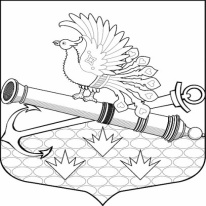 МУНИЦИПАЛЬНЫЙ СОВЕТ МУНИЦИПАЛЬНОГО ОБРАЗОВАНИЯМУНИЦИПАЛЬНЫЙ ОКРУГ ОБУХОВСКИЙСАНКТ-ПЕТЕРБУРГАЧЕТВЕРТЫЙ СОЗЫВ192012, Санкт-Петербург, 2-й Рабфаковский, д.2, тел. (факс) 368-49-45E-mail: msobuhovskiy@pochtarf.ru  http://moobuhovskiy.sankt-peterburg.infoРЕШЕНИЕ № 428                      (в редакции решения МС МО МО Обуховский от «18» июня 2019 года № 698)от  «09» ноября 2012 года                                                                                                                           Принято муниципальным советом«Об утверждении Положения о порядке организацииработ по компенсационному озеленениюв отношении территорий зеленых насаждений общего пользования местного значения на территории МО МО Обуховский»     В соответствии со статьей 10 Закона Санкт-Петербурга от 23.09.2009г № 420-79       «Об организации местного самоуправления в Санкт-Петербурге», Законом Санкт-Петербурга от 23.06.2010г. №396-88 «О зеленых насаждениях в Санкт-Петербурге»,  пункта 22 статьи 4 Устава МО МО Обуховский муниципальный совет муниципального образования муниципальный округ Обуховский     РЕШИЛ:Утвердить прилагаемое Положение о порядке организации работ по компенсационному озеленению в отношении территорий зеленых насаждений общего пользования местного значения на территории внутригородского муниципального образования Санкт-Петербурга муниципальный округ Обуховский.Контроль за исполнением настоящего решения возложить на Главу муниципального образования МО МО Обуховский.Настоящее решение вступает в силу со дня его официального опубликования.Глава муниципального образования   муниципальный округ Обуховский						Сысик Т.И.Приложениек Решению муниципального Совета  муниципального образования муниципальный округ Обуховскийот 09.11.2012  № 428                         (в редакции решения МС МО МО Обуховский от «18» июня 2019 года № 698)Положение о порядке организации работ по компенсационному озеленению в отношении территорий зеленых насаждений общего пользования местного значения на территории внутригородского муниципального образования Санкт-Петербурга муниципальный округ ОбуховскийI. Общие положения1.1 Настоящее Положение определяет порядок организации работ по созданию новых зеленых насаждений общего пользования местного значения взамен уничтоженных или поврежденных зеленых насаждений общего пользования местного значения.Организация работ по компенсационному озеленению в отношении территорий зеленых насаждений общего пользования местного значения (далее – работы по компенсационному озеленению) обеспечивается местной администрацией муниципального образования муниципальный округ Обуховский (далее – местная администрация МО МО Обуховский).II. Организация работ по компенсационному озеленению2.1 Работы по компенсационному озеленению организуются во всех случаях уничтожения или повреждения зеленых насаждений общего пользования местного значения (механического, термического, химического или иного воздействия, которое привело к нарушению целостности кроны, корневой системы, ствола растения или живого надпочвенного покрова либо повлекло их уничтожение, то есть гибель или утрату зеленых насаждений общего пользования местного значения, а также загрязнения вредными для произрастания растений веществами почвы территорий зеленых насаждений общего пользования местного значения), если иное не установлено законодательством Российской Федерации.2.2 Работы по компенсационному озеленению проводятся на основании проекта работ по осуществлению компенсационного озеленения, содержащем место и сроки проведения работ по компенсационному озеленению, а также информацию о количестве, породах зеленых насаждений общего пользования местного значения, подлежащих созданию взамен уничтоженных или поврежденных зеленых насаждений общего пользования местного значения.2.3 Проект работ по осуществлению компенсационного озеленения разрабатывается в соответствии с требованиями Закона Санкт-Петербурга от 23.06.2010 г. № 396-88 «О зеленых насаждениях в Санкт-Петербурге» лицом, осуществляющим компенсационное озеленение, и подлежит согласованию с местной администрацией МО МО Обуховский.2.4 Местная администрация МО МО Обуховский осуществляет согласование проекта работ по осуществлению компенсационного озеленения в четырнадцатидневный срок с момента поступления проекта в местную администрацию МО МО Обуховский с учетом:2.4.1 Количества зеленых насаждений общего пользования местного значения, взамен которых создаются новые зеленые насаждения общего пользования местного значения;2.4.2 Объема, характера и места проведения работ по компенсационному озеленению.2.5 Работы по компенсационному озеленению проводятся в ближайший сезон, подходящий под посадки (посева) зеленых насаждений общего пользования местного значения в открытый грунт, но не позднее года со дня повреждения или уничтожения зеленых насаждений общего пользования местного значения.2.6 Местная администрация МО МО Обуховский осуществляет контроль качества проведения работ по компенсационному озеленению.2.7 После проведения работ по компенсационному озеленению изменение количества зеленых насаждений общего пользования местного значения учитывается местной администрацией МО МО Обуховский при проведении паспортизации территорий зеленых насаждений общего пользования местного значения на территории внутригородского муниципального образования Санкт-Петербурга муниципальный округ Обуховский.2.8 Проекты работ по осуществлению компенсационного озеленения и отчеты о результатах выполнения таких работ являются общедоступными и размещаются местной администрацией МО МО Обуховский на официальном сайте МО МО Обуховский  и (или) опубликовываются в газете «Обуховец».III. Объем компенсационного озеленения3.1 Объем компенсационного озеленения определяется местной администрацией МО МО Обуховский исходя из обеспеченности населения в пределах МО МО Обуховский территориями зеленых насаждений внутриквартального озеленения, а также результатов учета территорий зеленых насаждений внутриквартального озеленения.3.2 В случае противоправного уничтожения или повреждения зеленых насаждений, а также их естественной гибели компенсационное озеленения проводится на том же месте равноценными или более ценными породами.3.3 В случае, если провести компенсационное озеленение на том же месте не представляется возможным, оно проводится в любом ином пригодном для проведения посадок месте на территории МО МО Обуховский. Место, пригодное для проведения посадок, определяется местной администрацией МО МО Обуховский с учетом пожеланий населения МО МО Обуховский.